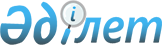 Об организации общественных работПостановление акимата города Актау от 25 ноября 2011 года № 1510. Зарегистрировано Департаментом юстиции Мангистауской области 12 декабря 2011 года № 11-1-167

      В соответствии с подпунктами 13), 14) пункта 1 статьи 31 Закона  Республики  Казахстан от 23 января 2001 года № 148 «О  местном  государственном  управлении и самоуправлении в  Республике  Казахстан», с пунктом 5 статьи 7 и статьей 20 Закона Республики Казахстан от 23 января 2001 года № 149 «О занятости населения», постановлением Правительства Республики Казахстан от 19 июня 2001 года № 836 «О мерах по реализации Закона Республики Казахстан от 23 января 2001года «О занятости населения» акимат города ПОСТАНОВЛЯЕТ: 

      1. Утвердить перечень работодателей, в которых будут проводиться общественные работы в 2012 году, виды, объемы общественных работ, размер оплаты труда участников и источники их  финансирования, согласно приложению.



      2. Государственному учреждению «Актауский городской отдел занятости и социальных программ» (Г.Н. Хайрлиева) обеспечить направление безработных на общественную работу.



      3. Контроль за исполнением настоящего постановления возложить на заместителя  акима города Елтизарова Р.Т.



      4. Настоящее постановление вступает в силу со дня государственной регистрации в органах юстиции и вводится в действие по истечении десяти календарных дней после дня его первого официального опубликования.      Аким города                             О. Казахбаев

Приложение

к постановлению акимата города Актау

от 17 января 2012 года  № 38 Перечень работодателей, в которых будут проводиться  общественные работы в 2012 году, виды, объемы общественных работ, размер оплаты труда участников и источники их финансирования.
					© 2012. РГП на ПХВ «Институт законодательства и правовой информации Республики Казахстан» Министерства юстиции Республики Казахстан
				№Наименование работодателейСпрос заяв-ления рабо-тода-телями Предложение, количество направляемых безработныхВиды общес-

твенных работОбъем выполняемых работПродолжительность  работ (месяцев)Размер заработной платы  на одного человека, тенге   (в размере 1.5 мини-

маль-

ной зара-

ботной платы)Источник финансирования1234567891Государственное учреждение "Налоговый департамент по Мангистау-

ской области"3535Агенты по разнос-ке уведомленииДо 10000 уведомлении в месяц626 158Мест-ный бюд-

жет2Государственное учреждение "Управление внутренних дел города Актау"2020Смотритель закреп-ленной территории по охране  общес-

твен-

ного порядка20 участковых пунктов полиции626 158Местный бюджет2Государственное учреждение "Управление внутренних дел города Актау"55Уборщик помещенияУборка 20 участковых пунктов полиции626 158Местный бюджет3Государственное учреждение "Управление по делам обороны города Актау"2525КурьерДо 3000 повесток в месяц626 158Местный бюджет4Государственное учреждение "Департамент юстиции  Мангистау-

ской области"2626Помощник специалиста Сбор и регистрация до 250 документов в месяц, сдача дел в архив626 158Местный бюджет5Государственное учреждение "Актауский городской отдел земельных отношении"22Помощник специалистаСбор и регистрация до 250 документов в месяц, сдача дел в архив626 158Местный бюджет6Государственное учреждение "Актауский городской отдел жилищно-коммунального хозяйства, пассажирского транспорта и автомобильных дорог"22Помощник специалистаСбор и регистрация до 250 документов в месяц, сдача дел в архив626 158Местный бюджет41234567897Государственное учреждение "Актауский городской отдел занятости и социальных программ"1515Помощник специалиста Сбор и регистрация до 250 документов в месяц, сдача дел в архив626 158Местный бюджет8Государственное учреждение "Аппарат акима Мангистау-

ской области"22Помощник специалиста Сбор и регистрация до 250 документов в месяц, сдача дел в архив626 158Местный бюджет9Государственное учреждение "Аппарат акима города Актау"22Помощник специалиста Сбор и регистрация до 250 документов в месяц, сдача дел в архив626 158Местный бюджет10Государственное учреждение "Аппарат акима села Умирзак"11КурьерДоставка до 250 срочной документации в месяц626 158Местный бюджет11Государственное учреждение "Актауский отдел внутренней политики"33Помощник специалиста Сбор и регистрация до 250 документов в месяц, сдача дел в архив626 158Местный бюджет12Государственное учреждение "Актауский городской отдел архитектуры и градостроительства"33Помощник специалиста Сбор и регистрация до 250 документов в месяц, сдача дел в архив626 158Местный бюджет13Государственное учреждение "Управление комитета по правовой статистике и специальным учетам Генеральной прокуратуры РК по Мангистау-

ской области"33КурьерДоставка до 250 срочной документации в месяц626 158Местный бюджет14Государственное учреждение "Военный суд Актауского гарнизона"11КурьерДоставка до 250 срочной документации в месяц626 158Местный бюджет15Государственное учреждение"Суд № 2 города Актау Мангистау-

ской области"33Помощник специалиста Сбор и регистрация до 250 документов в месяц, сдача дел в архив626 158Местный бюджет16Государственное учреждение "Департамент по исполнению судебных актов Мангистау-

ской области"22КурьерДоставка до 250 срочной документации в месяц626 158Местный бюджет17Государственное учреждение "Канцелярия  Мангистау-

ского областного суда Департамента по обеспечению деятельности судов при Верховном суде РК(аппарата Верховного суда РК)"55КурьерДоставка до 250 срочной документации в месяц626 158Местный бюджет18Государственное учреждение "Специализированный межрайонный экономический суд Мангистау-

ской области"55КурьерДоставка до 250 срочной документации в месяц626 158Местный бюджет19Государственное учреждение "Прокуратура города Актау"44КурьерДоставка до 250 срочной документации в месяц626 158Местный бюджет20Государственное учреждение "Специализированный административный суд города Актау"44КурьерДоставка до 250 срочной документации в месяц626 158Местный бюджет21Государственное учреждение "Мангистау-ская областная научно-производственная лаборатория судебной экспертизы"22КурьерДоставка до 250 срочной документации в месяц626 158Местный бюджет22Государственное учреждение "Департамент внутренних дел  Мангистау-

ской области"44Помощник специалиста Сбор и регистрация до 250 документов в месяц, сдача дел в архив626 158Местный бюджет23Мангистау-

ское обласное правление общественного объединения "Казахское общество слепых"88Помощник специалиста Помощь специалисту в заведении документов в компьютер626 158Местный бюджет24Государственное учреждение "Департамент по контролю и социальной защите Комитета по контролю и социальной защите населения РК по Мангистау-

ской области"44Помощник специалиста Сбор и регистрация до 250 документов в месяц, сдача дел в архив626 158Местный бюджет25Государственное учреждение "Департамент по чрезвычайным ситуациям Мангистау-

ской области Министерства по ЧС РК"44КурьерДоставка до 250 срочной документации в месяц626 158Местный бюджет26Государственное учреждение "Мангистау-ский областной филиал Государственного центра по выплате пенсии"66Помощник специалиста Сбор и регистрация до 250 документов в месяц, сдача дел в архив626 158Местный бюджет27Актауский городской филиал общественного объединения "Народно-демократическая партия "Нур Отан"44КурьерДоставка до 250 срочной документации в месяц626 158Местный бюджет28Мангистау-

ский областной филиал общественного объединения "Народно-демократическая партия "Нур Отан"22КурьерДоставка до 250 срочной документации в месяц626 158Местный бюджет29Государственное учреждение "Управление энергетики и жилищно-коммунального хозяйства  Мангистау-

ской области"11Помощник специалиста Сбор и регистрация до 250 документов в месяц, сдача дел в архив626 158Местный бюджет30Государственное учреждение "Мангистау-ская областная территориальная инспекция лесного и охотничего хозяйства"22Помощник специалиста Сбор и регистрация до 250 документов в месяц, сдача дел в архив626 158Местный бюджет31Государственное учреждение "Центр адаптации и интеграции оралманов Департамента внутренних дел  Мангистау-

ской области (город Актау)"55Помощник специалиста Сбор и регистрация до 250 документов в месяц, сдача дел в архив626 158Местный бюджет32Государственное учреждение "Департамент по борьбе с экономической и коррупцион-ной преступностью (финансовая полиция) по Мангистау-

ской области "22Помощник специалиста Сбор и регистрация до 250 документов в месяц, сдача дел в архив626 158Местный бюджет32Государственное учреждение "Департамент по борьбе с экономической и коррупцион-ной преступностью (финансовая полиция) по Мангистау-

ской области "11КурьерДоставка до 250 срочной документации в месяц626 158Местный бюджет33Государственное учреждение "Межрегиональная  инспекция агентства Республики Казахстан по защите конкуренции (антимонопольное агентство) по Атырауской и Мангистау-

ской областям"22Помощник специалиста Сбор и регистрация до 250 документов в месяц, сдача дел в архив626 158Местный бюджет34Государственное коммунальное предприятие "Редакция газеты "Ақтау ақпарат"22Помощник специалиста Сбор и регистрация до 250 документов в месяц, сдача дел в архив626 158Местный бюджет35Государственное учреждение "Актауский городской отдел образования "22Помощник специалиста Сбор и регистрация до 250 документов в месяц, сдача дел в архив626 158Местный бюджет36Государственное учреждение "Управление Агентства РК по делам государственной службы по Мангистау-

ской области"11Помощник специалиста Сбор и регистрация до 250 документов в месяц, сдача дел в архив626 158Местный бюджет37Государственное учреждение "Актауский городской отдел экономики и бюджетного планирования "22Помощник специалиста Сбор и регистрация до 250 документов в месяц, сдача дел в архив626 158Местный бюджет38Государственное учреждение "Актауский городской отдел финансов "22Помощник специалиста Сбор и регистрация до 250 документов в месяц, сдача дел в архив626 158Местный бюджет39Государственное учреждение "Детский приют управления образования Мангистау-

ской области"11КурьерДоставка до 250 срочной документации в месяц626 158Местный бюджетВсего225225